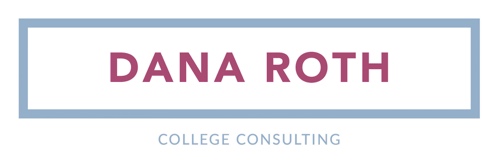 COLLEGE COMPARISON WORKSHEETCOLLEGE NAMELOCATION/ENVIRONMENT • distance from home • urban, rural • coed, male, female     • public/privateSIZE • enrollment • physical size of campus     • freshman classACADEMICS • majors offered • student-faculty ratio     • average class sizeOUTCOMES • freshman retention rate • graduation rate    • graduate/professional school          acceptanceADMISSION REQUIREMENTS • deadlines/notification • typical test scores, GPA      • ways to applyFINANCIAL AID/ SCHOLARSHIPS • required forms • percent receiving aid      • scholarship availability and        deadlinesCOSTS • tuition, room and board • books and fees      • application fee, depositsACTIVITIES • clubs, organizations • athletics, intramurals      • service, campus ministryFACILITIES • academic • recreational      • LD servicesHOUSING • availability     • types and sizesCAMPUS SUMMARY • counselor’s name • tour guide’s name • other contacts made • important phone numbers      • web site**Take pictures!/Map test